.***3 Restarts in the danceWall 2 (3 o’clock), after 16 counts restart facing 9 o’clockWall 4 (6 o’clock), after 16 counts restart facing 12 o’clockWall 6 (9 o’clock), after 16 counts restart facing 3 o’clockR TOE-HEEL STOMP, L TOE-HEEL STOMP, BACK LOCK STEP, L COASTER STEPR SCISSOR STEP, L SCISSOR STEP, SKATER STEPS MAKING ½ TURN*Restart pointDIAGONAL FWD STEP WITH CLAPS, STEP BACK, STEP BACKSYNCOPATED VINE, R SCISSOR STEP, L SCISSOR STEP, STEP ¼ TURN LEFTRepeat danceSubmitted by - Heidi Sacchitella: hlsach@sbcglobal.netDay Drunk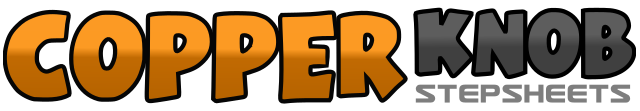 .......Count:32Wall:4Level:Improver.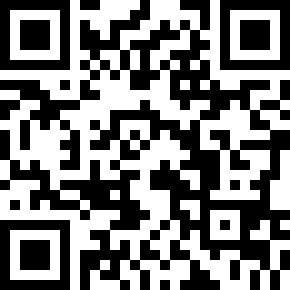 Choreographer:Cowboy Ron (USA) - May 2019Cowboy Ron (USA) - May 2019Cowboy Ron (USA) - May 2019Cowboy Ron (USA) - May 2019Cowboy Ron (USA) - May 2019.Music:Day Drunk - Morgan EvansDay Drunk - Morgan EvansDay Drunk - Morgan EvansDay Drunk - Morgan EvansDay Drunk - Morgan Evans........1&2Touch right toe beside left with knee pointing toward left, Stomp right in front of left3&4Touch left toe beside right with knee pointing toward right, Stomp left in front of right5&6Step Back on R, Lock left Over R, Step Back on R7&8Step back L, step R next to L, step forward L1&2Step RF to right side, step together with left, step RF across front of left3&4Step LF to left side, step together with right, step LF across front of right5 6Skate RF forward, slide left next to right making ¼ turn R7 8Skate RF forward, slide left next to right making ¼ turn R, shifting weight to LF1 2 3 4step diagonal right, clap, step diagonal left, clap5&6&step back quickly diagonally (Right and Left and)7&8&step back quickly diagonally (Right and Left and)1&2&step right to right side, left behind, right to right side, left cross in front of right3&4Step RF to right side, step together with left, step RF across front of left5&6Step LF to left side, step together with right, step LF across front of right7 8¼ turn Left- step right, shifting weight to LF